Start on top line, use Arial 14-pt font for the title, which should be in bold (upper and lower) case and centered. Presenting Author’s First Name and Surname underlineda and Author’s First Name and SurnamebaReplace this text with authors’ affiliation bIf more than one affiliation is needed, they should be indicated by superscriptletters, a, b, etc as shown aboveThe document is to be submitted in .pdf. Single line space should be used in entire document.The entire abstract can not exceed 1 page, including text and figures. Use A4 paper size with vertical layout. Leave  margins on all sides of the page. Use Arial 12.Put references in the text in brackets [1].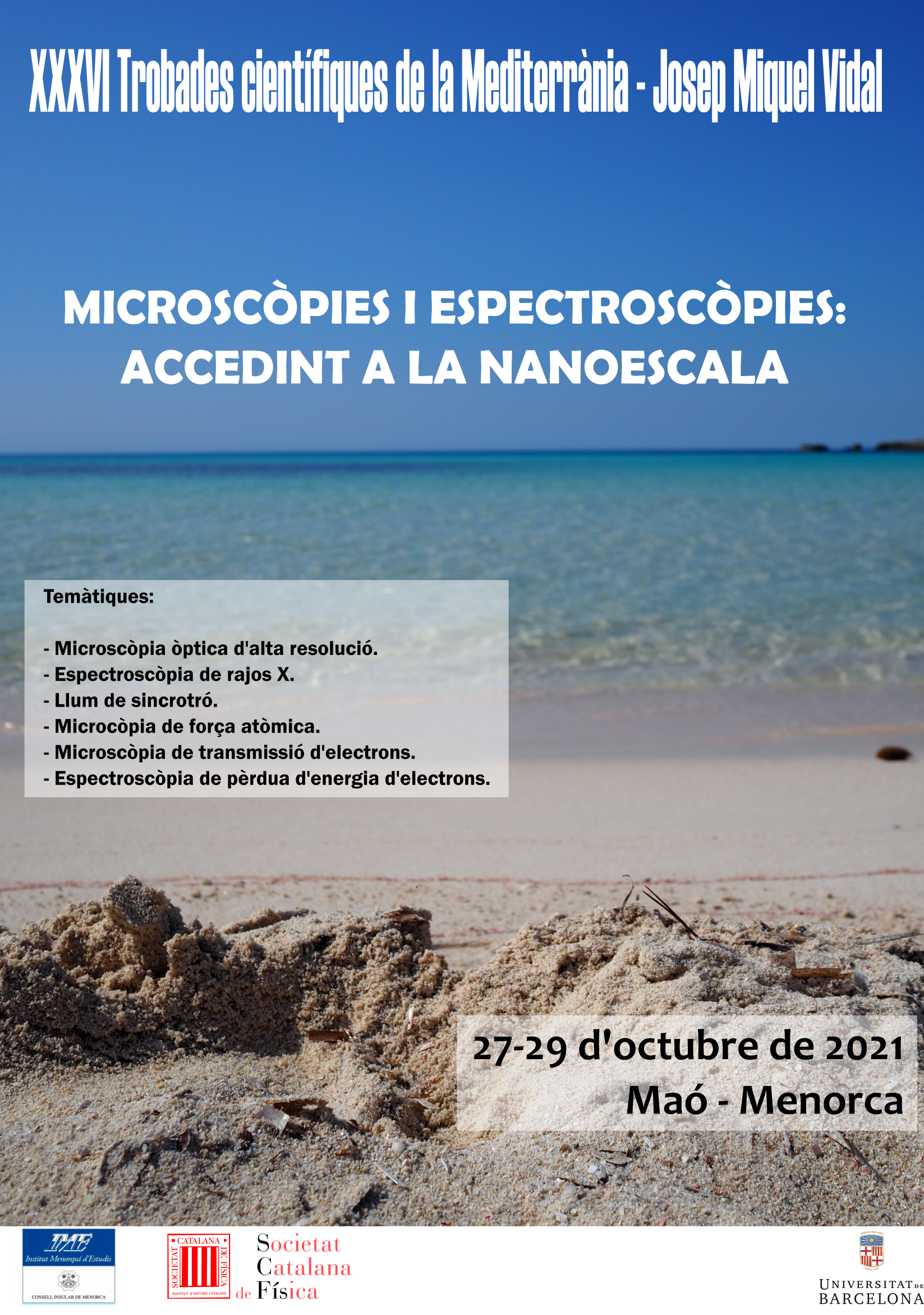 FIGURE 1. This is Style for Figure Captions. All text should be . The text “FIGURE  which labels the caption should be bold and capital. Center this text under the figure. If figures have more than one part, there should be labels (a), (b), etc.References[1] Reference 1[2] Reference 2